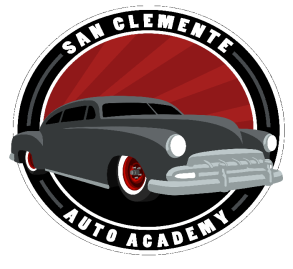 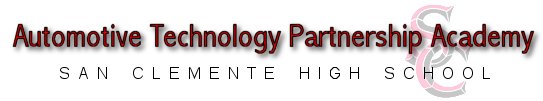 Successful students graduate the Academy with:A portfolio of work, which includes a certificate for each year of participation, up to 5 industry recognized certificates including ASE’s and a hand written letter of recommendation.   For more information please visit our website at https://sctritons.capousd.org/ and type Auto in the search bar and follow us on Instagram at https://www.instagram.com/schs_auto_academy/***If you are interested in joining the San Clemente Auto Academy, please complete and return the attached application to room S-11 or email the completed application to your Guidance Counselor.Academy Admissions ApplicationName:______________________________________________________________________________Parent/Guardian Name:_____________________________________________________________Address:__________________________________________________________Apt. #____________City:_________________________________________State:________________Zip:______________Home Phone:___________________________________Cell Phone:_________________________Parent e-mail:_______________________________________________________________________Please check any activities that you have that you may have participated in:       Band/chorus			Drama				Shop Courses	       Community Sports			School Service			Clubs       School Sports			Student Government		Other       Foreign Language			Community Service		Please explain why you would like to be a member of this academy:___________________________________________________________________________________________________________________________________________________________________________________________List any hobbies and/or interests you have:_______________________________________________________________________________________________________________________________________________________________________________________________________________What is your career goal?:_____________________________________________________________________________________________________________________________________________________________________________________________________________________________What do you intend to do after you graduate from San Clemente High School?:__________________________________________________________________________________________________________________________________________________________________________________Read each statement and check if the activity is something you would like to do often or rarely							                                             OFTEN	          RARELYName of teacher to fill out Student Reference Form __________________________________________I understand that the Automotive Technology Academy is a three year commitment and I agree to participate fully in all activities and fulfill all requirements._______________________________________________			___________________Student Signature								Date_______________________________________________			___________________Parent Signature								DateMembership is limited in number.  Application does not mean automatic acceptance into the Automotive Technology Academy.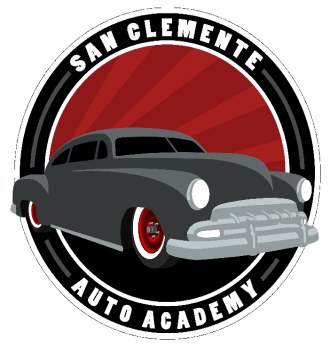 Dear Freshman Students and Parents/Guardians,We would like to offer you the opportunity to participate in the award winning Automotive Technology Partnership Academy (ATPA).  If you are interested in the fields of automotive technology, engineering, electronics, or design, this may be the program for you!The Automotive Technology Partnership Academy program incorporates the following advantages:Students will work with a select group of faculty in a “School-within a School” structure.Students will have the opportunity to receive hands-on industry experience.Upon completion of the three-year high school program, students will be highly qualified to pursue college programs articulated with the ATPA.Students will be challenged through college preparatory classes and advanced technical studies.Through competitions, students will have the opportunity to compete for scholarships and awards.These are the conditions of the Academy:Maintain a minimum 2.0 Total GPANo “F” grades since entrance into the Academy95% cumulative full-day attendanceOn track for graduation (continually maintain minimum credits for graduation)If you are interested in being one of the students participating in this exceptional program with classes beginning August 2024, please have your parents sign below and return this letter to the Auto Academy office.  Selection will be determined by a faculty interview.Sean SelffLead Instructor/DirectorAutomotive Technology Partnership Academy_______________________________________Students Name (Please Print)_______________________________________Parents Signature: Auto  Academy Benefits:Training May Lead To:3 year progressive trainingEntry level automotive repair jobsCollege ArticulationCollege AA degree in automotive technologyProfessional tools updated yearlyAutomotive service advisorHands on experience on newer vehiclesParts sales specialistGain knowledge and skills to get the job you wantMotivation to pursue engineeringStudents Learn:Job Market Information:SafetyCurrent Demand for technicians is growingIntroduction to automotive and related careersCareers are becoming more advancedService writing and repairingManufacture and private shop openingsUsage of current service manual systemsOn- the- job paid training & manufacture trainingOn board diagnosticsEntry Level salaries range from $12-$18 per hour.Engine and Transmission diagnostics & repairJourneyman wages range from $18- $50 per hour depending on specialty and training plus benefits.Suspension and chassis repair 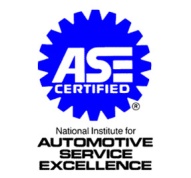 Performance upgradesHand tool and power tool usage and upkeep1.Do you like building things and solving problems?2.Do you like checking for accuracy and detail?3.Do you wonder how and why things work?4.Are you the type of person who likes to fix things?5.Do you like to work with people?6.Do you like being accurate with information and numbers?7.Are you the type of person who likes designing new equipment?8.Do you like working with tools?9.Do you enjoy performing and demonstrating talents?10.Do you like working independently?11.Do you like participating in decision-making?12.Do you enjoy working with computers?13.Do you like working with charts and manuals?14.Do you like listening to people and their concerns?